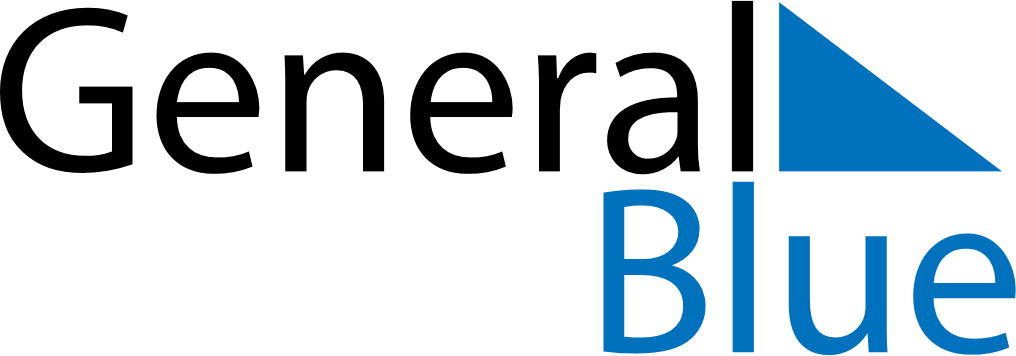 May 2021May 2021May 2021May 2021May 2021May 2021Christmas IslandChristmas IslandChristmas IslandChristmas IslandChristmas IslandChristmas IslandSundayMondayTuesdayWednesdayThursdayFridaySaturday123456789101112131415End of Ramadan (Eid al-Fitr)16171819202122232425262728293031NOTES